Муниципальное Бюджетное Дошкольное Образовательное Учреждение д/с «Зорька"2014 ГОД Цель: достичь оптимального уровня взаимодействия детей,             родителей и педагогов    через изучение семейных традиций.План встречи:1. Организация участников.2. Что такое традиция?3. Анкета «Семейные традиции».4. Раздача буклетов.5. Практическое знакомство с семейной традицией «Совместное         изготовление угощения для праздника».  6.  Напутствие родителям.«Счастлив тот, кто счастлив у себя дома»Воспитатель: Здравствуйте, уважаемые родители, гости и все присутствующие.  Хочу начать нашу встречу словами Л.Н.Толстого:      «  У каждой семьи есть своя «живая душа», в которой есть и цветущий райский сад, и родники «живой» воды, и могучие дерева, уходящие ветвями высоко в небо, а корнями – глубоко в землю… Добрые традиции подобные этим родникам укрепляют – животворят семью». Сегодня наш разговор о семье и о взаимоотношении в ней, о семейных праздниках и традициях.С давних пор о доме и семье всегда говорили с любовью и уважением. Из далеких времен до нас дошли легенды, сказки, пословицы и поговорки о семье.Давайте попробуем их вспомнить. Я начинаю, а вы – заканчиваете.В гостях хорошо, а … (дома лучше).2. Не красна изба углами, … (красна пирогами).3. Каково на дому, таково и … (самому).4. Дети не в тягость, а … (в радость).5. Когда семья вместе, и …(сердце на месте).6. Всякой матери свое … (дитя мило).7. На свете все найдешь, кроме … (отца и матери).8. Мать кормит детей, как … (земля людей).9. Нет человека добрее… (отца с матерью).10. Нет дороже… (отца с матерью).11. Семья – это …(семь я).А сейчас  поподробнее остановимся :  какие же семейные традиции существуют?Семья – это громкое слово!
Семья – это звонкое слово!
Семья – это слово важное,
Об этом вам скажет каждый.
Семья – это солнце светит,
Семья – это звезды на небе,
Семья – это всё любовь.
Любовь сыновей и отцов,
Любовь дочерей и мам.
Любовь свою дарим вам!...
А.В. Сидорова        Единственная настоящая роскошь – это роскошь человеческого общения. Умеем ли мы пользоваться этой роскошью в своих семьях, в кругу друзей, учим ли мы этому своих детей?Сегодня на нашем собрании нам предстоит обсудить это, поделиться опытом, поговорить о семейных традициях.«Традиция» (от лат. tratitio - передача) - исторически сложившиеся и передаваемые из поколения в поколение обычаи, порядки, правила поведения. Семья, как и другие социальные институты, существует, воспроизводя традиции, следуя определенным образцам деятельности, без которых немыслимо само ее развитие.Основа традиций - ценность семьи, определяющая смысл традиционного поведения. Поэтому в традиции не дается детальная регламентация поступка, она не имеет конкретной «привязки» к определенной ситуации. Например, традиция гостеприимства, которой придерживаются многие современные семьи, воплощается по-разному: кто-то делает акцент на угощении, а для других главное - общение с гостем, необходимость найти в его лице эмоциональную поддержку или оказать ему таковую.В традициях и обычаях отражаются этические, культурные, религиозные особенности семьи, профессиональная принадлежность ее членов. Основа традиций - какая-либо идея, ценность, норма, опыт семьи.В настоящее время изучаются традиции, которые веками складывались в  семьях, а в послереволюционный период оказались забытыми. Это традиции семейных праздников (буклеты с рекомендациями по проведению вы сегодня получили) семейного чтения, пения, рукоделия и иного совместного труда и творчества, игр взрослых и детей,   составления своей родословной, семейного альбома, домашнего театра, коллекционирования и многие другие. Некоторые из этих традиций начинают возрождаться. Так, в современных семьях появился интерес к своим корням, что выражается в традициях, связанных с экскурсом в родословную своей семьи (сбор и хранение семейных реликвий, создание фотоальбомов «Моя родословная», посещение мест, памятных для предков, и т.д.).Значительно ценнее в воспитательном отношении организация деятельности детей и взрослых, инициирование активности, творчества детей. Вот, например, самый яркий ритуальный момент Новогоднего праздника в семье - елка, ее установка, украшение. Для совсем маленьких детей важен эффект красочности, необычности, целостности от восприятия украшенной елки. Поэтому им показывают уже наряженную взрослыми елку, а потом изо дня в день рассматривают с ними игрушки, вызывают эмоциональное восхищение, любование. С 4-5 лет дети принимают участие в установке, украшении лесной красавицы.            Проводя  анкетирование на тему «Семейные традиции» одним из пунктов был вопрос: «Какие семейные традиции вы соблюдаете?». Очень приятно, что в каждой семье есть свои традиции. Они у каждого свои. Мне хочется перечислить некоторые из них: у семьи Новикова Саши старая добрая традиция гостеприимства - встречи за круглым столом с чаем; традиция коллективного посещения зоопарка ежегодно; традиция подготовки к новому году. В семье Малюгановых традиционно по выходным  готовят угощение к чаю, пекут пирожки.И сегодня мы с вами станем участниками одной из традиций: будем готовить угощение к  чаепитию, посвящённому «Дню матери». Мама Оли Новиковой Лидия Вячеславовна подготовила нам тесто по заранее обговорённым рецептам. Сегодня мы с вами будем выпекать рогалики и французские круассаны. А теперь давайте превратимся с вами в кондитеров (одевают фартуки, косынки , готовят рабочие места).Дорогие родители!  Создавайте свои семейные традиции и бережно храните   их! А будут ли, это сложные для исполнения домашние  спектакли, особое новогоднее блюдо, или « ваша» семейная песня, исполняемая за праздничным столом или под елкой, не столь важно. Главное, чтобы через много- много лет уже повзрослевший ребенок с радостью и затаенной грустью вспоминал семейный Новый год и хотел в собственной семье возродить традиции родительского дома.            В заключении я хочу прочитать стихотворениеА. Лопатиной «Дружите с детьми» Не жалейте время для детей,
Разглядите взрослых в них людей ,
перестаньте ссориться и злиться,
Попытайтесь ними подружиться.
Постарайтесь их не упрекать,
Научитесь слушать, понимать.
Обогрейте их своим теплом,
Крепостью для них пусть станет дом.
Вместе с ними пробуйте, ищите,
Обо всем на свете говорите,
Их всегда незримо направляйте
И во всех делах им помогайте.
Научитесь детям доверять – Каждый шаг не нужно проверять,Мненье и совет их уважайте,
Дети – мудрецы, не забывайте.Взрослые, надейтесь на детей
И любите их душою всей
Так, как невозможно описать.
Вам тогда детей не потерять!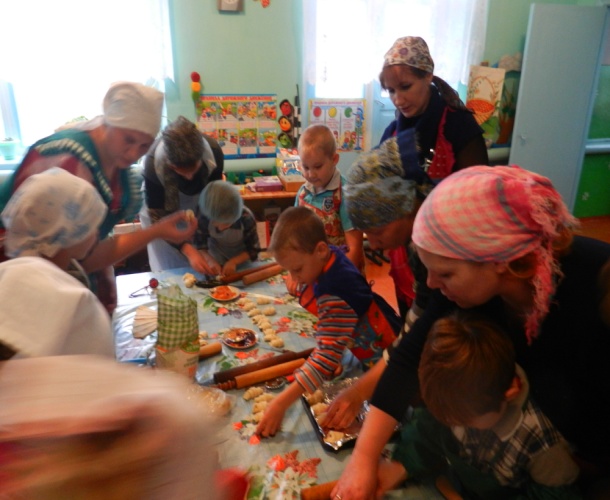 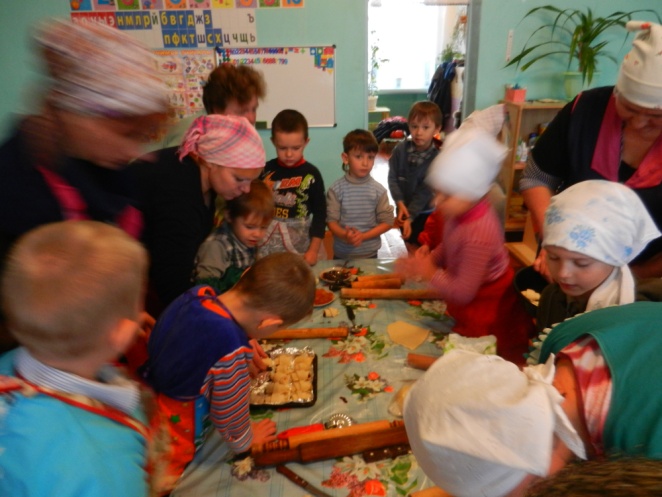 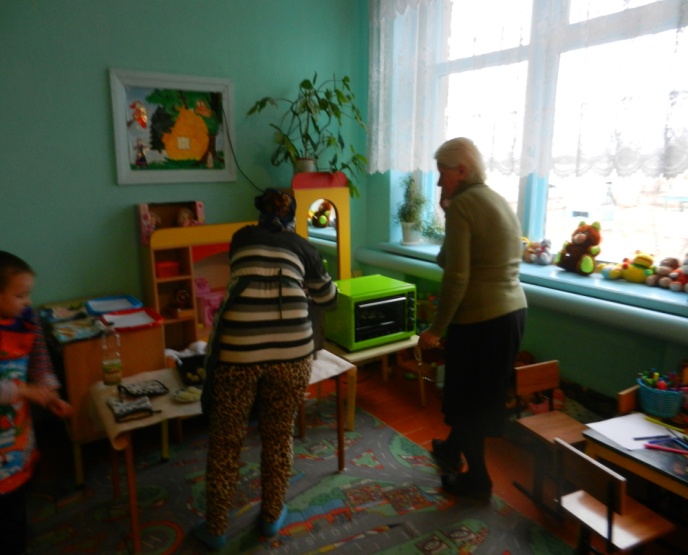 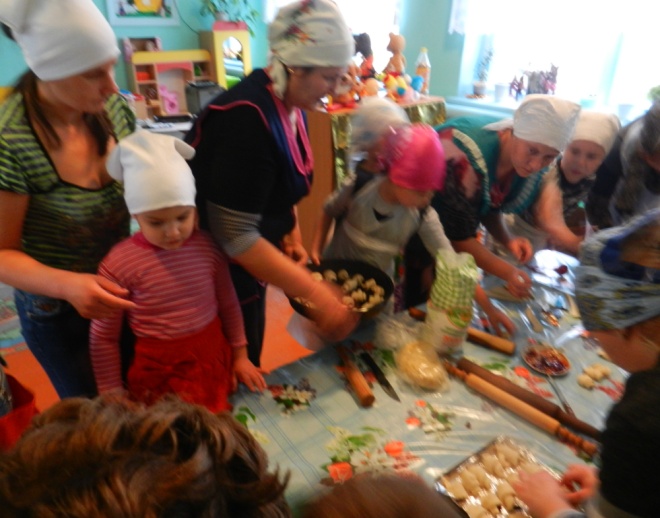 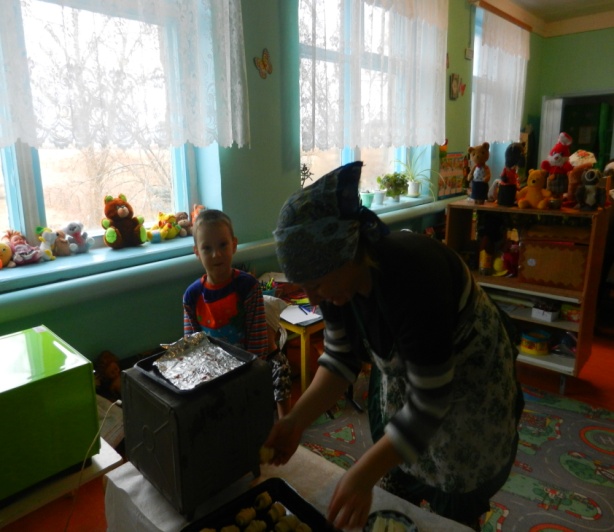 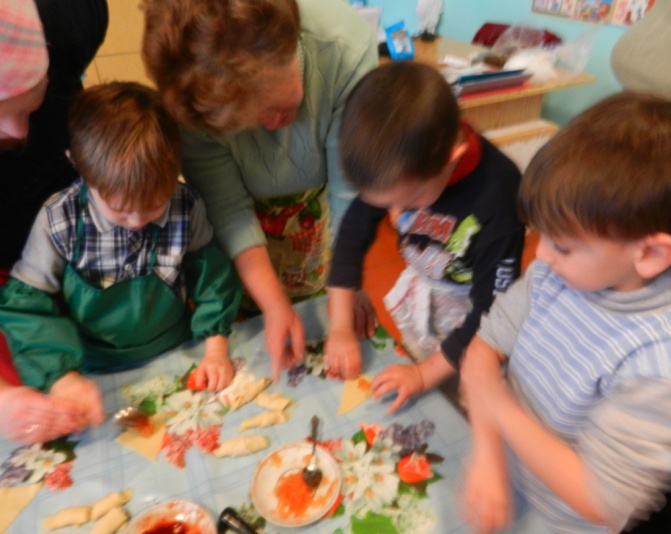 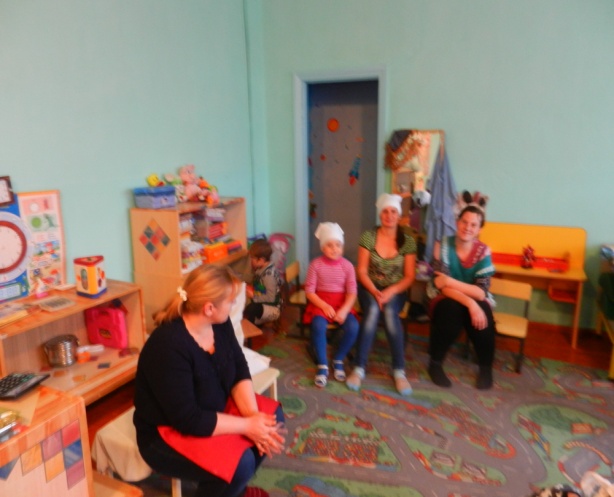 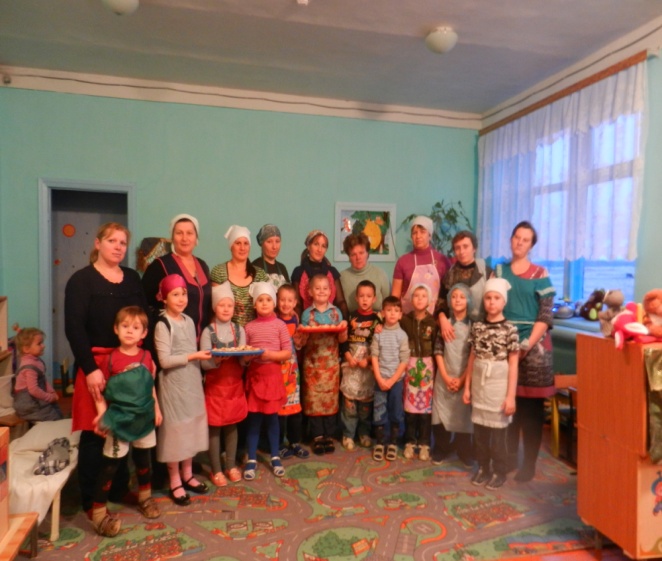 